Město KroměřížVelké nám. 115/1767 01 KroměřížIČ: 00 287 351DIČ: CZ00287351Cenová nabídka na restaurování dveřního nadsvětlíku s kovanou mříží kanovnické rezidence čp. 31,Jánská ulice, KroměřížDobrý den,na základě Vaší poptávky si Vám dovoluji zaslat cenovou nabídku na restaurování dveřníhonadsvětlíku s kovanou mříží kanovnické rezidence čp. 31, Jánská ulice, KroměřížP.č. Název položkyMJMnožstvíCena / MJCelkem1Demontáž kované mřížeks19 800.00 Kč9 800.00 KčOdborné vyjmutí kované mříže a zasklení, převoz do restaurátorské dílny.Dočasné zabezpečení otvoru po doburestaurování2ks13 700.00 Kč3 700.00 KčOtvor po nadsvětlíku bude osazen dočasným zabezpečením z plošného materiálu, např. dřevovláknitými deskami.3Dílčí demontáž kovových prvkůsoubor18 400.00 Kč8 400.00 KčDílčí demontáž kovových prvků prostřednictvím rozebíratelných spojů.4Očištění kovových prvkůsoubor128 300.00 Kč28 300.00 KčOčistit dochované kovové části od dožilé povrchové úpravy a korozních produktů a to pomocí chemických amechanických prostředků, případně tryskáním jemným abrazivem až na vrstvu základního materiálu.56Řemeslná oprava kovových prvkůNarovnání a doplnění zničených částí kování.soubor117 760.00 Kč17 760.00 KčAplikace nové povrchové úpravy kovových prvků soubor117 600.00 Kč17 600.00 KčAplikovat barevnou povrchovou úpravu na kovových prvcích; kovové prvky budou po očištění a repasi opatřenyzákladním antikorozním nátěrem např. přípravkem Rokozink EPE S 2357 plněným práškovým zinkem a dvěmavrstvami svrchního polyuretanového emailu např. Rokopur RK 430 v odstínu dle odsouhlasené barevnosti.7Replika skleněné výplněks121 200.00 Kč21 200.00 KčStávající skleněnou výplň na vnitřní straně nadsvětlíku nahradit za novou dle předem odsouhlaseného vzorkuhistorického skla; stávající dřevěný rám skleněné výplně bude nahrazen tvarovou replikou z masivního dubovéhomateriálu ošetřeného obdobným způsobem jako ostatní dřevěné prvky.Zpětná montáž kovových prvků a skleněnévýplně8soubor18 400.00 Kč8 400.00 KčPřevoz z restaurátorské dílny, odborná montáž jednotlivých zrestaurovaných částí na původní místo.9Instalace nového samozavíračeks17 200.00 Kč7 200.00 Kč3 800.00 KčDodávka a montáž nového samozavírače dveří a jeho instalace a seřízení.10Vypracování restaurátorské dokumentaceks13 800.00 KčO restaurování bude podle §10 odstavce 4 prováděcí vyhlášky č. 66/88 k zákonu o státní památkové péči č.0/1987Sb. vypracována restaurátorská zpráva s fotodokumentací. Zpráva bude vypracována ve dvou tištěných2kopiích + datový nosič.Cena celkem bez DPH 21 %126 160.00 KčTermín realizace jsou 4 měsíce od objednání.V případě jakýkoliv dotazů jsem Vám k dispozici.S pozdravem,Ing. Jiří Kmošek, 6. 7. 2023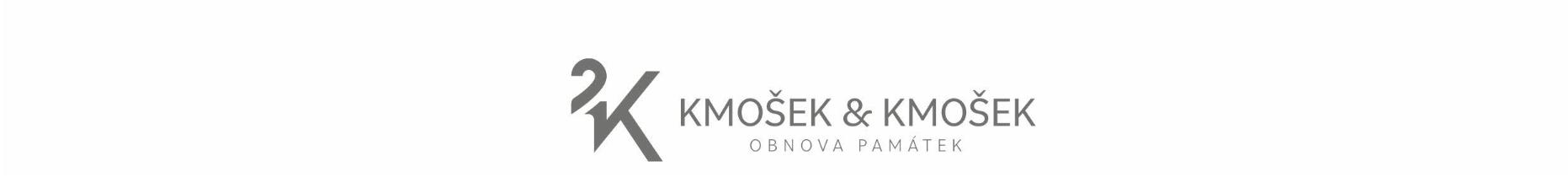 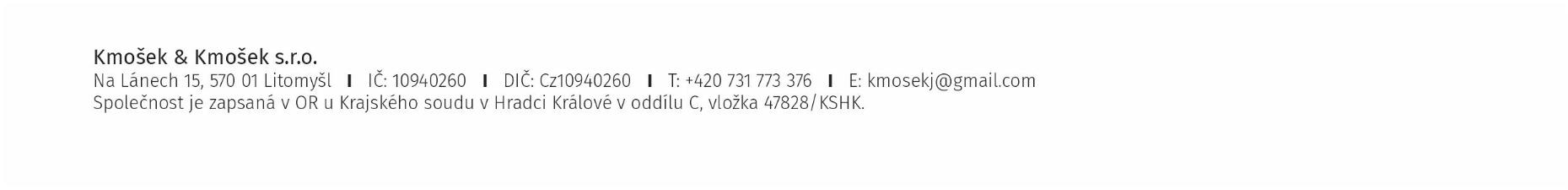 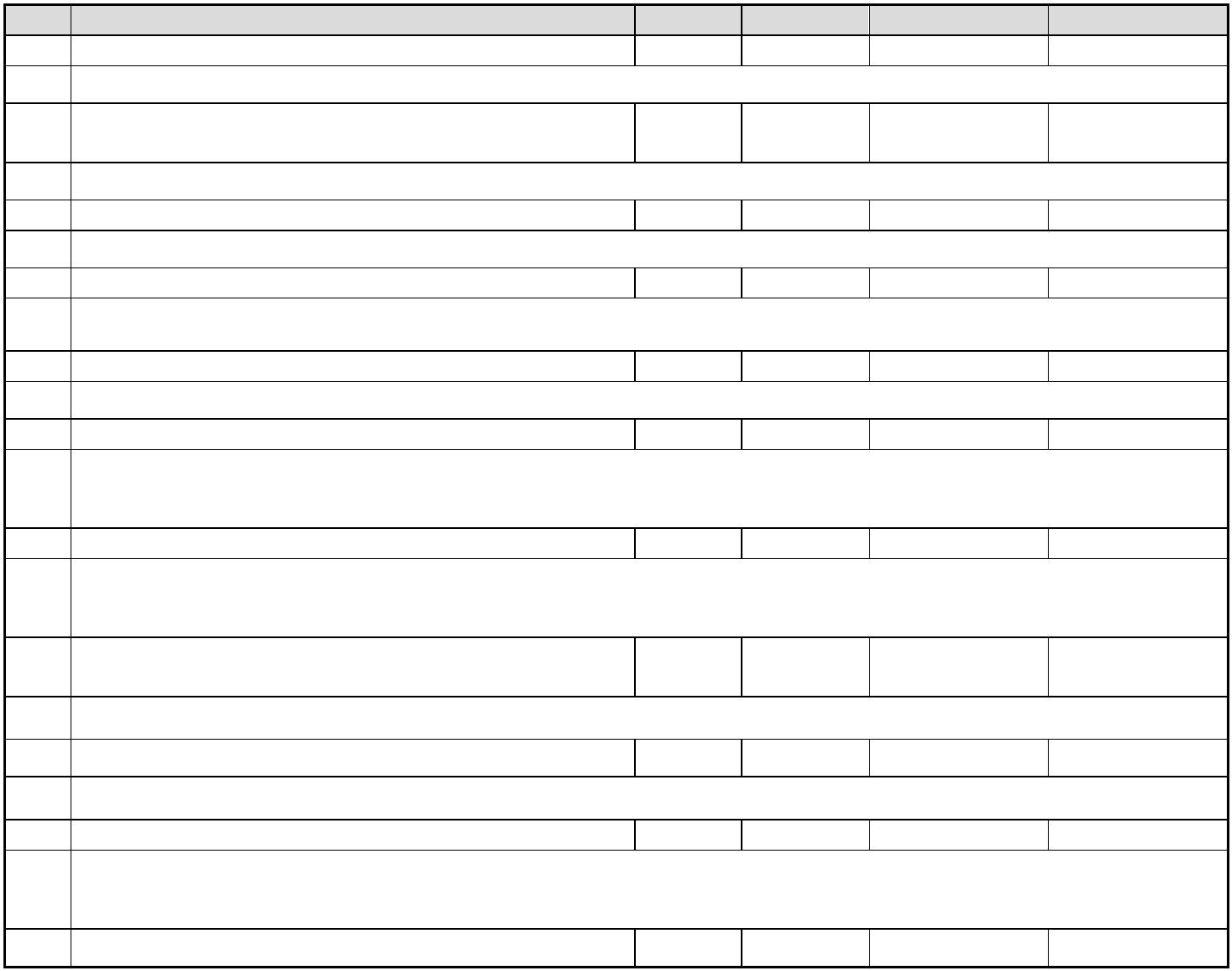 